PREdistribuce, a.sPREdistribuce, a.s.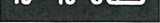 Svornosti 3199/19a, 150 00 Praha 5
El Na Hroudě 1492/4,100 05 Praha 10
IČ: 27 37 65 16Poruchová linka distribuce: 800 823 823
poruchy@predistribuce.cz, www.predistribuce.czZ důvodů provádění plánovaných prací na zařízení distribuční soustavy PREdistribuce, a.s., bude přerušena dodávka elektřiny na adrese:Topasová č.p. 616, č.p. 615, č.p. 550, č.p. 1177, pare, č. 2407, č.p. 1573, č.p. 843, č.p. 855 Štěrková č.p. 719, č.p. 693, č.p. 684, č.p. 674, č.p. 673, č.p. 667, č.p. 820,Prvomájová č.p. 649, č.p. 160dne:	06.12.2022od:	8:00	hod. do:	12:00	hod.Dodávka elektřiny bude přerušena na nezbytně nutnou dobu a obnovena bezprostředně po ukončení plánovaných prací. Ve snaze minimalizovat dobu plánovaného přerušení může být dodávka elektřiny v průběhu tohoto časového rozmezí obnovena a přerušena opakovaně.Děkujeme za pochopení.Práce se souhlasem PREdistribuce, a.s., provádí:Firma: F-ELEKTRO s.r.o.Jméno a příjmení pověřené osoby:	Pavel FoubíkAdresa:	Na Zlíchově 228/4, Praha 5Telefon:	722 555 067(Podpis a razítko:FtELEKJRO svr.o. ©Na Zlíchbyě-228/4, 152 DO Praha 5 IČO; 0fW3&560 DIČ: CZ04136560Důležitá zpráva
Prosím nepřehlédněte